Steps of the Decision-Making Process State the SituationList the Options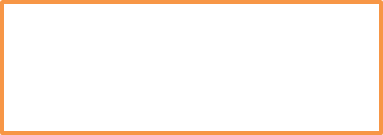 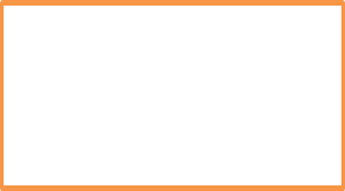 	Weigh the Possible Outcomes		Consider Your Values	Make a Decision and Act on it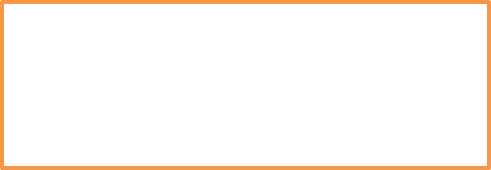 Evaluate your decision______________________________________________________________________________________________________________________________________________________________________________________________________________________________________________________________________________________________Choose two scenarios and complete the above worksheet twiceSCENARIO 1 : You are a freshman and an only child whose parents have demanding careers and little time to spend at home. You are left home alone a lot and have friends over for parties all the time. The parties can sometimes get out of hand, but so far you have not been caught. Recently, your friends have challenged you to take them for a ride in your parent’s car but you don’t have your license yet. However, you’d like to do it.SCENARIO 2: Your friends are bullying someone at school. You used to be friends with the person that is being bullied. You want to stand up to your friends because you feel bad, but you realize that they will probably not take that very well.SCENARIO 3: You have a job that you have been working very hard at because you are saving up to buy a car. Your best friend approaches you and asks if you would like to go away with his/her family over February vacation. You want to go, however your parents tell you that you would have to pay for your own airfare and spending money. This would put a significant dent in your car savings.SCENARIO 4: You have a very important Science project that is due tomorrow and you haven’t even started it yet. You plan on spending several hours doing it tonight when you get home after practice when your friend suddenly ask you to go to a concert tonight. They won tickets to your favorite group and want you to go with them. You need to get the project done because you have a D average in Science right now but you really want to go to the concert with your friend.http://wa.westfordk12.us/pages/FOV1-00042FB9/gr9health/documents/MicrosoftWord-DECIDEScenarios.pdf